Construction Management ProgramDetail of Work Experience FormInclude all relevant experience after high school graduation.Year of graduation from high school: __________________Construction Management ProgramDetail of Work Experience FormInclude all relevant experience after high school graduation.Year of graduation from high school: __________________Construction Management ProgramDetail of Work Experience FormInclude all relevant experience after high school graduation.Year of graduation from high school: __________________Construction Management ProgramDetail of Work Experience FormInclude all relevant experience after high school graduation.Year of graduation from high school: __________________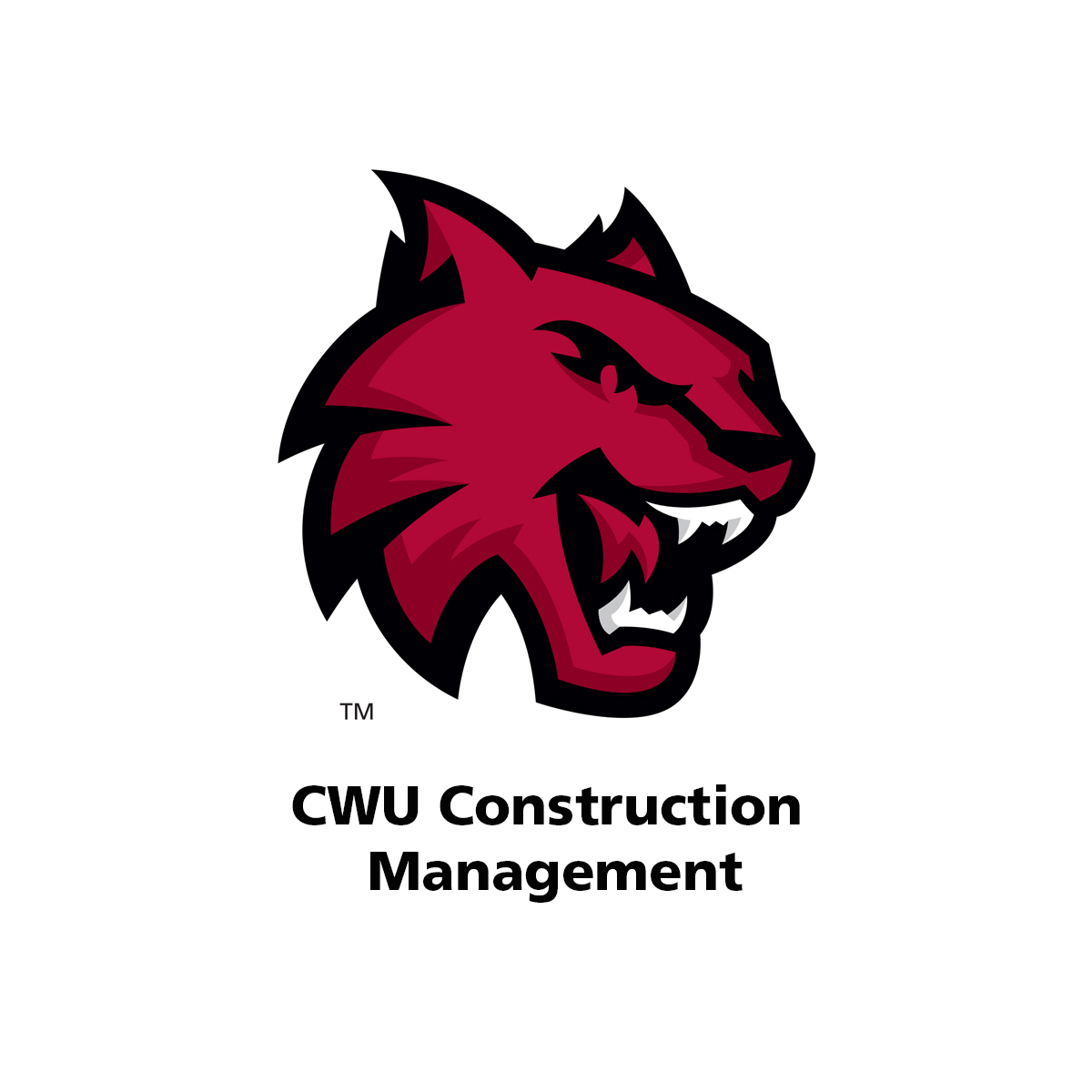 Dates (include month and year).  List most recent firstCompany, location, and type of workFull-time or part time?Hours/week?Duties and ResponsibilitiesSupervised any employees?Duties and ResponsibilitiesSupervised any employees?